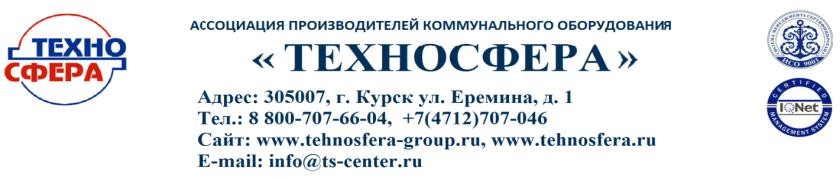 О П Р О С Н Ы Й	Л И С Т (на 2х листах)для разработки и заказа канализационной насосной станции (КНС).Дополнительное оснащение КНС.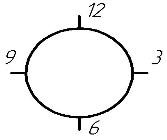 Цены на дополнительное оборудование — справочные и уточняются на момент выдачи технического предложения.ДиспетчеризацияОпросный лист заполнил (должность ,ФИО) Тел.,факс.,e-mail* - Графы подлежащие обязательному заполнениюОбъект * :Заказчик * :Контактное лицо * :Тел.,факс.,e-mail * :Производительность КНС (м³/час)Производительность КНС (м³/час)Требуемый напор на выходе (м)Требуемый напор на выходе (м)Взрывозащищенное исполнениеВзрывозащищенное исполнениеХарактер сточных водХарактер сточных водКатегория надежности насосной станцииКатегория надежности насосной станцииПодающий трубопроводЗадвижка входная в корпусе КНС (до Ду 200 включительно)Подающий трубопроводКоличествоПодающий трубопроводГлубина заложения от поверхности земли до лотка трубы (м)Подающий трубопроводРасположение в плане (час)Подающий трубопроводДу:НапорныйтрубопроводДу:НапорныйтрубопроводРасположение в плане (час)НапорныйтрубопроводГлубина заложения от поверхности земли до лотка трубы (м)НапорныйтрубопроводКоличествоНапорныйтрубопроводЗапорно-регулирующая арматура для каждого насоса до Ду 100 включительноЦена руб с НДССистема принудительной вентиляции с вентилятором ВКРМ-3,15-01Система принудительной вентиляции с вентилятором ВКРМ-3,15-0123816Ловушка крупного мусора (корзина)Ловушка крупного мусора (корзина)16107Лебедка для подьема корзины и насосовЛебедка для подьема корзины и насосов11130GSM- SMS оповещениеGSM- SMS оповещение9800Счетчик мото-часов для одного насосаСчетчик мото-часов для одного насоса3000Автоматический переключатель на резервную линию питанияАвтоматический переключатель на резервную линию питания34672*Ручной переключатель на резервную линию питания8158*Антивандальный кожух щита управления17700Павильон наземный 3,74х2,38х2,53мПавильон наземный 3,74х2,38х2,53м199656*Применяется автоматическое или ручное переключение на резервную линию питания*Применяется автоматическое или ручное переключение на резервную линию питания*Применяется автоматическое или ручное переключение на резервную линию питанияМодуль диспетчеризации по протоколу ModBus12100Модуль диспетчеризации по протоколу Ethernet41290Модуль диспетчеризации по протоколу Profibus DP41290Модуль диспетчеризации по протоколу GSM/GPRS321140Перечень контролируемых и отбражаемых параметров:Отсутствие питания/выход из нормы параметров питающей сети;Обрыв или перекос фаз;Отсутствие или превышение давления насосного агрегата;Срабатывание верхнего аварийного уровня или нижнего аварийногоНесанкционированный доступ в помещение емкости КНС.Режим работы местный/дистанционный;Работа/останов насосных агрегатов;Работа/останов вентилятора;Состояние фидера1 (напряжение L1,L2,L3)Состояние фидера2 (напряжение L1,L2,L3)Давление насосного агрегата 1;Давление насосного агрегата 2;Ток насосного агрегата 1 по каждой фазе;Ток насосного агрегата 2 по каждой фазе;Уровень стоков в КНСПерегрев насосного агрегата 1;Перегрев насосного агрегата 2;Короткое замыкание в двигателе или в питающей линии насосногоагрегата 1;Короткое замыкание в двигателе или в питающей линии насосногоагрегата 2;Короткое замыкание в двигателе/питающей линии вентилятора;Превышение/занижение допустимого значения тока в любой изфаз двигателя насосного агрегата 1;Превышение/занижение допустимого значения тока в любой изфаз двигателя насосного агрегата 2;Дополнительные требования заказчика к системе диспетчеризации:Корпус КНСКорпус выполнен из малоуглеродистой конструкционной стали.Покрытие корпуса КНС: внутренние поверхности- по СНиП 2.03.11-85 ( толщина покрытия 120 мкм): внешние поверхности- тип покрытия-весьма усиленный по ГОСТ 9.602-2005 ( толщина покрытия 5,2мм).Имеются фундаментные лапы с отв Ø 30 ммСистема автоматического управления КНССАУ обеспечивает работу оборудования в автоматическом ручном режимах.Пускозащитная аппаратура применена фирмы АВВЩит автоматики наземный IP54Основные функции Системы Автоматического Управления:− автоматическое управление насосами согласно технологического алгоритма работы КНС;− визуализация датчиков уровня канализационно-насосной станции;− визуализация состояния (ВКЛ-ВЫКЛ) каждого электродвигателя канализационно-насосной станции;− возможность ручной блокировки отдельного насоса на время проведения технического обслуживания;− визуализация аварий каждого электродвигателя канализационно-насосной станции;−автоматическое отключение электродвигателей при наличии сигнала внешней ошибки (тепловое релеили иной релейный контакт);− ручной запуск насосов в тестовом режиме;Защитные функцииСАУ обеспечивает комплексную защиту электродвигателей:− защита от перегрузки двигателя по току;− защита от короткого замыкания в двигателе или срабатывании теплового реле, встроенного в автомат защиты двигателя;− тепловая защита двигателя насоса при помощи подключаемых датчиков температуры (биметалл);− защита насосов от работы без воды, посредством подключения датчика сухого хода (реле давления, датчика уровня и т. п.);− включение при устранении неисправности.Особые требования